Application form for the course entitled ‘Development and Planning in African Cities’This course is organised by Njala University and University College London and will run from June 11th until June 16th (Monday – Saturday), 2018.  Please explain why you are interested in taking this course.___________________________________________________________________________________________________________________________________________________________________________________________________________________________________________________How do you plan to use what you learn in this training in your future activities?____________________________________________________________________________________________________________________________________________________________________________________________________________________________________________________________________________________________________________________________________If you are employed, have you discussed with your organisation/employer about the course? Y / NDo you have their permission to attend for the entire duration of the course?                           Y / NPlease state the name and position of the person who authorised you to attend the course:__________________________________________________________________________If accepted, I confirm that I will be able to attend all the sessions. Certificates will be given to those attending the full training programme (6 days).Signature: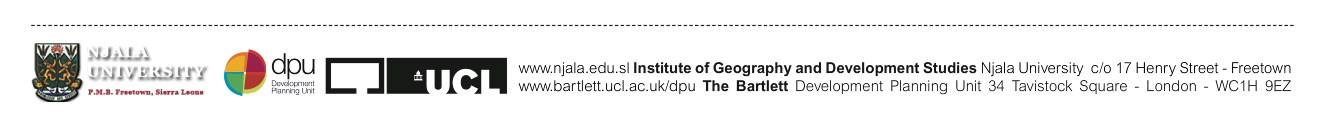 Forms to be returned in person to Ibrahim Kamara at the SLURC office: 63 Brook Street, Freetown, Monday-Friday 08:00-17:00 or sent to slurcapplication@gmail.com no later than May 25th, 2018. For more information please call +232 22 220 986NameGenderDate of birthWould you consider yourself belonging to?(1) academic researchers (2) NGO practitioners,(3) government agencies and service utilities, (4) community leaders and residents of informal settlements(5) university student/recent graduateWhat organisation(s), group(s), communities do you represent, if applicable (or university programme you are attending)What is your educational background?